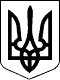 У К Р А Ї Н АСАМГОРОДОЦЬКА СІЛЬСЬКА РАДАВІННИЦЬКОЇ ОБЛАСТІ= сесія 8 скликання===  2021 року                                                                село СамгородокР І Ш Е Н Н Я №  / = - 8Про затвердження  технічної документації із землеустрою щодо встановлення (відновлення) меж земельних ділянок в натурі (на місцевості) та передачу земельних ділянок у власність гр. Черниш В.І.          Розглянувши  технічну документацію із землеустрою щодо встановлення (відновлення)  меж земельних ділянок в натурі (на місцевості) гр. Черниш Віри Іванівни, що проживає в селі Сошанське  по вулиці Центральна буд. 63, Вінницької області, керуючись ст. ст. 12, 117, 118, 121, 122, 126, 186 Земельного кодексу України, ст. 55 Закону України «Про землеустрій», ч.1 п.34 ст. 26 Закону України «Про місцеве самоврядування в Україні», сесія Самгородоцької сільської ради                                                    В И Р І Ш И Л А :Затвердити технічну документацію із землеустрою щодо встановлення (відновлення) меж земельних ділянок в натурі (на місцевості), гр. Черниш Вірі Іванівні для будівництва і обслуговування житлового будинку, господарських будівель та споруд площею 0,2500 га , в с. Сошанське  по вулиці Центральна буд. 63, Хмільницького району, Вінницької області та для ведення особистого селянського господарства площею 0,5800 га, в с. Сошанське  по вулиці Центральна буд. 63, Хмільницького району, Вінницької області та для ведення особистого селянського господарства площею 0,3978 га, в с. Сошанське  по вул. Шевченка, 5, Хмільницького району, Вінницької області. Передати гр. Черниш Вірі Іванівні у приватну власність 1,2200 га земель, в тому числі 0,2500 га для будівництва і обслуговування житлового будинку, господарських будівель і споруд в с. Сошанське  по вулиці Центральна буд. 63, Хмільницького району, кадастровий номер 0521482400:02:002:0126 та 0,5800 га для ведення особистого селянського господарства в с. Сошанське  по вулиці Центральна буд. 63, Хмільницького району, кадастровий номер 0521482400:02:002:0124 та 0,3978 га для ведення особистого селянського господарства в с. Сошанське  по вулиці Шевченка, 5 Хмільницького району, кадастровий номер 0521482400:02:001:0044.Зобов’язати гр. Черниш Віру Іванівну здійснити державну реєстрацію права приватної власності на земельні ділянки у встановленому законодавством порядку. Контроль за  виконанням  рішення покласти на постійну комісію з питань земельних відносин, природокористування, планування території, будівництва, архітектури, охорони пам’яток, історичного середовища та благоустрою.Сільський голова:                                  С. Я. Лановик